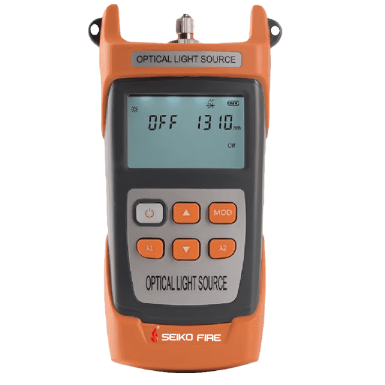 Light Source S100FeaturesSupport cw and a variety of modulation light outputOutput optical power adjustable, Adjustment range 6dB, step 1dB (optional).Support automatic shutdownBacklight intelligent controlSupports single wavelength, combined wavelength customization (1490nm, 1625nm)Specifications Center wavelength850/1300(MM)1310/1550(SM)Optical ConnectorFC/SC/STFC/SC/STWavelength850/1300/1310/1490/1550/1625/1650nm850/1300/1310/1490/1550/1625/1650nmPower stability (dB)0.020.02Laser typeFP-LDFP-LDOutput power≥-5dBm≥-5dBmShort-term stability±0.05dB/15min±0.05dB/15minLong-term stability±0.15dB/8h±0.15dB/8hWay of workingCW, 270Hz/1kHz/2kHzCW, 270Hz/1kHz/2kHzOperating temperature-10~+60℃-10~+60℃Storage temperature-30~+70℃-30~+70℃Working humidity5%~95%RH5%~95%RHContinuous working time≥80h≥80hStructure size100mm×50mm×186mm100mm×50mm×186mmPowerThree section 5 batteries/Lithium battery (optional)Three section 5 batteries/Lithium battery (optional)Instrument net weight240g240g